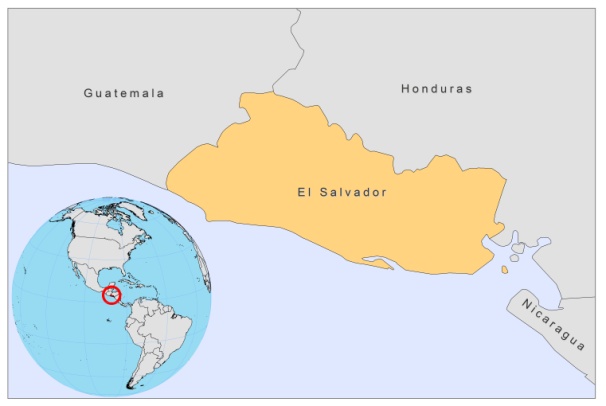 BASIC COUNTRY DATATotal Population: 6,192,993 Population 0-14 years: 32% Rural population: 39% Population living under USD 1.25 a day: 5.1% Population living under the national poverty line: 37.8%Income status: Lower middle income economy Ranking: Medium human development (ranking 105)Per capita total expenditure on health at average exchange rate (US dollar): 229 Life expectancy at birth (years): 72Healthy life expectancy at birth (years): 60 BACKGROUND INFORMATION The leishmaniasis incidence rate in  is 0.5 cases per 100,000 inhabitants. Most of the cases occur in rural areas. From 1900-1985, only 5 cases of CL were reported, probably related to widespread insecticide spraying on cotton and coffee crops [1]. Afterwards, during the beginning of the civil war, the disease spread significantly. A total of 91 cases were reported from 2003 to 2007. 87 of these were CL and 4 VL, and all VL cases died. 50% of these cases were in children under 10 years of age and 30% between 10 and 19 years. Women account for the majority of cases (70%). There is considerable underreporting of cases and limited knowledge about the disease among health workers and population. VL is very rare. The first cases of VL were described in 1954 [2]. No HIV/Leishmania co-infection has been reported.  PARASITOLOGICAL INFORMATIONMAPS AND TRENDSCutaneous leishmaniasis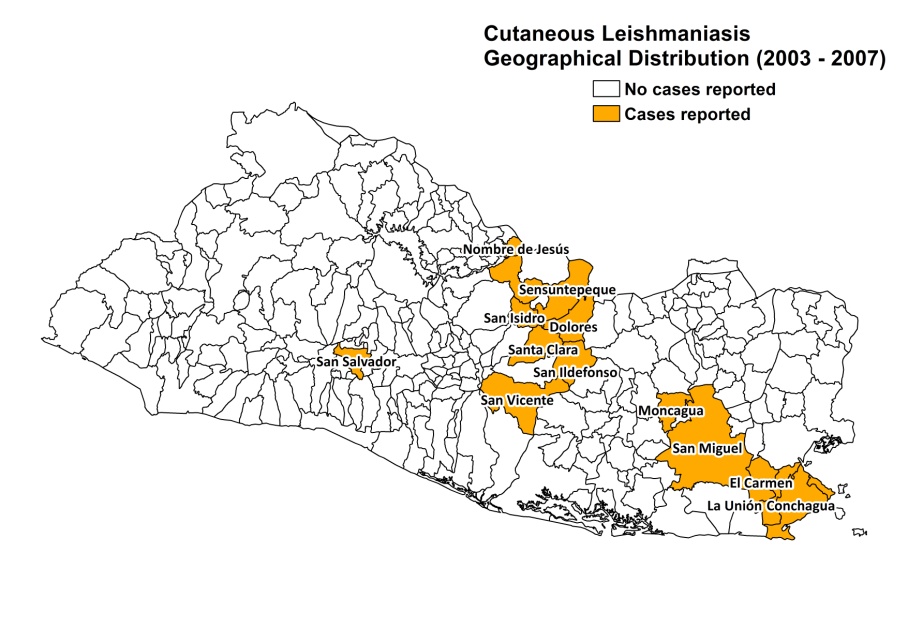 Cutaneous leishmaniasis trendCONTROLNotification of leishmaniasis has been mandatory since 1991; the completion of an individual case report form has been mandatory since 2005. Case detection is passive, and there are no established vector or reservoir control programs. DIAGNOSIS, TREATMENT Diagnosis: CL: microscopic examination of skin lesion samples. Treatment:CL: antimonials, 10-20 Sbv/kg/day. VL: antimonials, 10-20 Sbv/kg/day. ACCESS TO CARE Drugs are provided by the Ministry of Health, free of charge. Access to treatment is poor. There is an important lack of awareness of CL and VL among health workers and the population. Diagnosis is only possible in a few specialized centres. ACCESS TO DRUGS Meglumine antimoniate (Glucantime, Sanofi) is registered. SOURCES OF INFORMATIONDr Reina Hernández Santamaría. Leishmaniasis en la Región de las Américas. Reunión de coordinadores de Programa Nacional de Leishmaniasis. OPS/OMS. Medellín, Colombia. 4-6 junio 2008.1. Ramires O (1986). Autochtonous cutaneous leishmaniasis in El Salvador. Report of 5 cases. Med Cutan Ibero Lat Am.14(2):91-4.2. Guillen Alvarez G (1954). First four cases of kala-azar discovered in El Salvador. Arch Col Med El Salv.7(3):238-45.Leishmania speciesClinical formVector speciesReservoirsL. infantumZVL, CLLu. longipalpisCanis familiaris